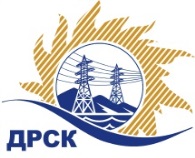 Акционерное Общество«Дальневосточная распределительная сетевая  компания»ПРОТОКОЛ № 179/УКС-Рзаседания закупочной комиссии по рассмотрению заявок по открытому запросу предложений на право заключения договора: «ПИР строительство теплотрассы протяженностью 1,12 км для подключения базы БелРЭС к централизованной системе теплоснабжения г.Белогорска филиал АЭС» закупка 111 раздел 2.1.1   ГКПЗ 2018СПОСОБ И ПРЕДМЕТ ЗАКУПКИ: Открытый запрос предложений: «ПИР строительство теплотрассы протяженностью 1,12 км для подключения базы БелРЭС к централизованной системе теплоснабжения г.Белогорска филиал АЭС»ПРИСУТСТВОВАЛИ: члены постоянно действующей Закупочной комиссии ОАО «ДРСК» 1-го уровня.ВОПРОСЫ, ВЫНОСИМЫЕ НА РАССМОТРЕНИЕ ЗАКУПОЧНОЙ КОМИССИИ: О  рассмотрении результатов оценки заявок Участников.О признании заявок соответствующими условиям Документации о закупке.О предварительной ранжировке заявок.О проведении переторжкиРЕШИЛИ:ВОПРОС № 1.  О рассмотрении результатов оценки заявок УчастниковПризнать объем полученной информации достаточным для принятия решения.Принять цены, полученные на процедуре вскрытия конвертов с заявками участников открытого запроса предложений.ВОПРОС № 2.  О признании заявок соответствующими условиям Документации о закупкеПризнать заявки Общество с ограниченной ответственностью «Востоктеплозащита» (ИНН/КПП 2723136871/272301001 ОГРН 1112723001577), Общество с ограниченной ответственностью «Техно Базис»  (ИНН/КПП  3812143992/384901001 ОГРН 1123850043041), Общество с ограниченной ответственностью «Амурская проектная мастерская»  (ИНН/КПП 2801191093/280101001  ОГРН 1132801010649),  ИП Казюра Евгения Ивановна  (ИНН/КПП 280112018130/ ОГРН 316280100075779) соответствующими условиям Документации о закупке и принять их к дальнейшему рассмотрению.ВОПРОС № 3.  О предварительной ранжировке заявокУтвердить предварительную ранжировку заявок:ВОПРОС № 4.  О проведении переторжкиПровести переторжку;Допустить к участию в переторжке предложения следующих участников: Общество с ограниченной ответственностью «Востоктеплозащита» (ИНН/КПП 2723136871/272301001 ОГРН 1112723001577), Общество с ограниченной ответственностью «Техно Базис» (ИНН/КПП 3812143992/384901001 ОГРН 1123850043041), Общество с ограниченной ответственностью «Амурская проектная мастерская» (ИНН/КПП 2801191093/280101001 ОГРН 1132801010649), ИП Казюра Евгения Ивановна (ИНН/КПП 280112018130/ ОГРН 316280100075779);  Определить форму переторжки: заочная;Назначить переторжку на 29.01.2018 г. в 15:00 час. (благовещенского времени);Место проведения переторжки: Единая электронная торговая площадка (АО «ЕЭТП»), по адресу в сети «Интернет»: https://rushydro.roseltorg.ru;Секретарю Закупочной комиссии уведомить участников, приглашенных к участию в переторжке, о принятом комиссией решении.Исп. Ирдуганова И.Н.Тел. 397-147г. Благовещенскг. Благовещенск« 25»  января  2018« 25»  января  2018ЕИС 31705851397  № п/пНаименование участникаЗаявка без НДСЗаявка с НДССтавка НДС1Общество с ограниченной ответственностью «Востоктеплозащита» (ИНН/КПП  2723136871/272301001  ОГРН 1112723001577)1 050 000.001 239 000.0018%2Общество с ограниченной ответственностью «Техно Базис»  (ИНН/КПП  3812143992/384901001 ОГРН 1123850043041)1 130 000.001 333 400.0018%3Общество с ограниченной ответственностью «Амурская проектная мастерская»  (ИНН/КПП 2801191093/280101001  ОГРН 1132801010649)1 119 690.001 119 690.00Без НДС4ИП Казюра Евгения Ивановна  (ИНН/КПП 280112018130/ ОГРН 316280100075779)984 360.00984 360.00Без НДСМесто в предварительной ранжировкеНаименование участника и его адресЦена заявки на участие в закупке, руб. без НДСБалл по предпочтительностиПрименение приоритета в соответствии с 925-ПП1 местоОбщество с ограниченной ответственностью «Востоктеплозащита» (ИНН/КПП  2723136871/272301001  ОГРН 1112723001577)1 050 000.000,82нет2 местоИП Казюра Евгения Ивановна  (ИНН/КПП 280112018130/ ОГРН 316280100075779)984 360.000,63нет3 местоОбщество с ограниченной ответственностью «Амурская проектная мастерская»  (ИНН/КПП 2801191093/280101001  ОГРН 1132801010649) 1 119 690.000,55нет4 местоОбщество с ограниченной ответственностью «Техно Базис»  (ИНН/КПП  3812143992/384901001 ОГРН 1123850043041) 1 130 000.000,05нетСекретарь Закупочной комиссии  1 уровня АО «ДРСК»____________________М.Г. Елисеева